FIERCELY FAITHFUL DAILY SCHEDULEDAY ONE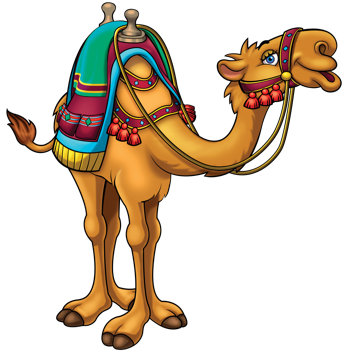 DAILY RESTING POINT:No matter what, God is faithful, He always keeps His promises!				BIBLE PROMISE VERSE: “Remember that the Lord your God is the only God…” Deuteronomy 7:9BIBLE STORY:  Naomi & Elimelech leave for Moab (Ruth 1: 1-3)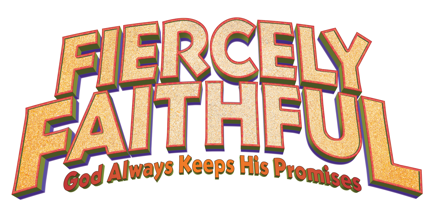 Work on getting to know kids in your crew, know their names and	 	 be their friendKeep schedule going, know what rotation to go nextRemember to respond “God is faithful” every time you hear the Daily Resting PointFIERCELY FAITHFUL DAILY SCHEDULEDAY TWO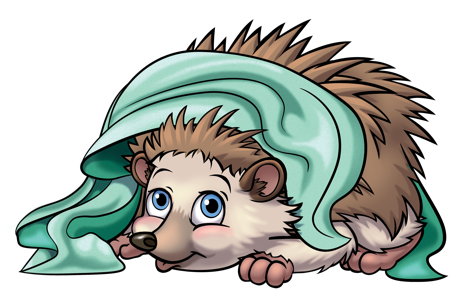 DAILY RESTING POINT:When I am sad, God is faithful, He always keeps His promises!				BIBLE PROMISE VERSE: “…and that He is faithful…” Deuteronomy 7:9BIBLE STORY:  Ruth marries and her husband dies (Ruth 1: 4-5)Sing the songs with enthusiasm and be a role model for the kidsWhen kids arrive each day, ask about how their day is going, and 	encourage them to come every dayRemember tomorrow is picture day!FIERCELY FAITHFUL DAILY SCHEDULEDAY THREEDAILY RESTING POINT: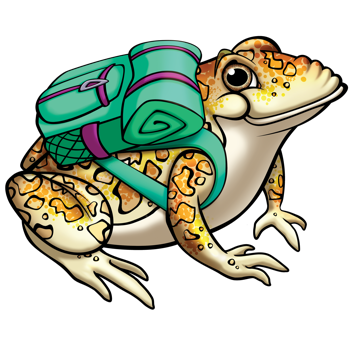 When I am lonely, God is faithful, He always keeps His promises!				BIBLE PROMISE VERSE: “…He will keep His covenant…” Deuteronomy 7:9BIBLE STORY:  Ruth & Naomi move to Bethlehem (Ruth 1: 6-22)Invite children to graduation day on_________________, at_____Chose the song you would like to sing for graduation day with your		 rotation groupAsk kids to bring a white shirt and dark color skirt/short/pants (ie. 	Navy blue)FIERCELY FAITHFUL DAILY SCHEDULEDAY FOURDAILY RESTING POINT: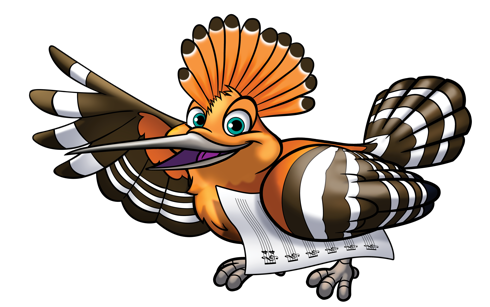 When I love, God is faithful, He always keeps His promises!				BIBLE PROMISE VERSE:  “…and show his constant lovefor a thousand generations…” Deuteronomy 7:9BIBLE STORY:  Ruth sleeps at Boaz’s feet (Ruth 2 & 3)Remind kids about graduation, NOT to miss!!Have kids bring family and friends to their graduationInform your Pastor if there are any children who would like to know		 more about God through Bible studiesFIERCELY FAITHFUL DAILY SCHEDULEDAY FIVE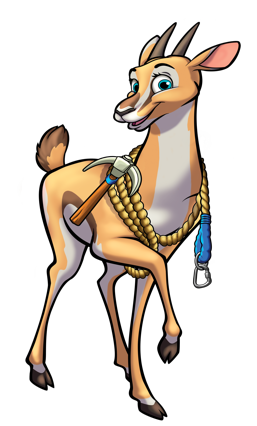 DAILY RESTING POINT:When I am happy, God is faithful, He always keeps His promises!				BIBLE PROMISE VERSE: “… of those who love Himand obey His commandments.” Deuteronomy 7:9BIBLE STORY:  Ruth marries Boaz and is the great-grandmother of king David (Ruth 4)Encourage kids to stay for refreshments after graduationInvite kids to come every Sabbath at 9:30 am to continue to learn		 about God!Thank children tor being with us this whole weekTalk to the kids’ parents, let them know what a great time you had		 with their childrenTIMEBLUESCOUTSYELLOWNOMADSREDMERCHANTSPURPLE PILGRIMSGREENGUARDSCrews1 & 23 & 45 & 67 & 89 & 106:006:20                                                     MAZAN OASIS - Opening Program                                                     MAZAN OASIS - Opening Program                                                     MAZAN OASIS - Opening Program                                                     MAZAN OASIS - Opening Program                                                     MAZAN OASIS - Opening Program5 Minutes Travel to Next Station5 Minutes Travel to Next Station5 Minutes Travel to Next Station5 Minutes Travel to Next Station5 Minutes Travel to Next Station5 Minutes Travel to Next Station6:256:40House of Peace Bible StoryYeshua’s Prayer GateCabana Craft ShopOlive Branch Snacks’ CafeSand Pit Games5 Minutes Travel to Next Station5 Minutes Travel to Next Station5 Minutes Travel to Next Station5 Minutes Travel to Next Station5 Minutes Travel to Next Station5 Minutes Travel to Next Station6:457:00Yeshua’s Prayer GateCabana Craft ShopOlive Branch Snacks’ CafeSand Pit GamesHouse of Peace Bible Story5 Minutes Travel to Next Station5 Minutes Travel to Next Station5 Minutes Travel to Next Station5 Minutes Travel to Next Station5 Minutes Travel to Next Station5 Minutes Travel to Next Station7:057:20Cabana Craft ShopOlive Branch Snacks’ CafeSand Pit GamesHouse of Peace Bible StoryYeshua’s Prayer Gate5 Minutes Travel to Next Station5 Minutes Travel to Next Station5 Minutes Travel to Next Station5 Minutes Travel to Next Station5 Minutes Travel to Next Station5 Minutes Travel to Next Station7:257:40Olive Branch Snacks’ CafeSand Pit GamesHouse of Peace Bible StoryYeshua’s Prayer GateCabana Craft Shop5 Minutes Travel to Next Station5 Minutes Travel to Next Station5 Minutes Travel to Next Station5 Minutes Travel to Next Station5 Minutes Travel to Next Station5 Minutes Travel to Next Station7:458:00Sand Pit GamesHouse of Peace Bible StoryYeshua’s Prayer GateCabana Craft ShopOlive Branch Snacks’ Cafe5 Minutes Travel to Next Station  5 Minutes Travel to Next Station  5 Minutes Travel to Next Station  5 Minutes Travel to Next Station  5 Minutes Travel to Next Station  5 Minutes Travel to Next Station  8:058:25                                                       MAZAN OASIS - Closing Program                                                       MAZAN OASIS - Closing Program                                                       MAZAN OASIS - Closing Program                                                       MAZAN OASIS - Closing Program                                                       MAZAN OASIS - Closing ProgramTIMEYELLOWNOMADSRED MERCHANTSPURPLE PILGRIMSGREEN GUARDSBLUE SCOUTSCrews3 & 45 & 67 & 89 & 101 & 26:006:20                                                     MAZAN OASIS - Opening Program                                                     MAZAN OASIS - Opening Program                                                     MAZAN OASIS - Opening Program                                                     MAZAN OASIS - Opening Program                                                     MAZAN OASIS - Opening Program5 Minutes Travel to Next Station5 Minutes Travel to Next Station5 Minutes Travel to Next Station5 Minutes Travel to Next Station5 Minutes Travel to Next Station5 Minutes Travel to Next Station6:256:40House of Peace Bible StoryYeshua’s Prayer GateCabana Craft ShopOlive Branch Snacks’ CafeSand Pit Games5 Minutes Travel to Next Station5 Minutes Travel to Next Station5 Minutes Travel to Next Station5 Minutes Travel to Next Station5 Minutes Travel to Next Station5 Minutes Travel to Next Station6:457:00Yeshua’s Prayer GateCabana Craft ShopOlive Branch Snacks’ CafeSand Pit GamesHouse of Peace Bible Story5 Minutes Travel to Next Station5 Minutes Travel to Next Station5 Minutes Travel to Next Station5 Minutes Travel to Next Station5 Minutes Travel to Next Station5 Minutes Travel to Next Station7:057:20Cabana Craft ShopOlive Branch Snacks’ CafeSand Pit GamesHouse of Peace Bible StoryYeshua’s Prayer Gate5 Minutes Travel to Next Station5 Minutes Travel to Next Station5 Minutes Travel to Next Station5 Minutes Travel to Next Station5 Minutes Travel to Next Station5 Minutes Travel to Next Station7:257:40Olive Branch Snacks’ CafeSand Pit GamesHouse of Peace Bible StoryYeshua’s Prayer GateCabana Craft Shop5 Minutes Travel to Next Station5 Minutes Travel to Next Station5 Minutes Travel to Next Station5 Minutes Travel to Next Station5 Minutes Travel to Next Station5 Minutes Travel to Next Station7:458:00Sand Pit GamesHouse of Peace Bible StoryYeshua’s Prayer GateCabana Craft ShopOlive Branch Snacks’ Cafe5 Minutes Travel to Next Station  5 Minutes Travel to Next Station  5 Minutes Travel to Next Station  5 Minutes Travel to Next Station  5 Minutes Travel to Next Station  5 Minutes Travel to Next Station  8:058:25                                                       MAZAN OASIS - Closing Program                                                       MAZAN OASIS - Closing Program                                                       MAZAN OASIS - Closing Program                                                       MAZAN OASIS - Closing Program                                                       MAZAN OASIS - Closing ProgramTIMEREDMERCHANTSPURPLE PILGRIMSGREEN GUARDSBLUESCOUTSYELLOWNOMADSCrews5 & 67 & 89 & 101 & 23 & 46:006:20                                                     MAZAN OASIS - Opening Program                                                     MAZAN OASIS - Opening Program                                                     MAZAN OASIS - Opening Program                                                     MAZAN OASIS - Opening Program                                                     MAZAN OASIS - Opening Program5 Minutes Travel to Next Station5 Minutes Travel to Next Station5 Minutes Travel to Next Station5 Minutes Travel to Next Station5 Minutes Travel to Next Station5 Minutes Travel to Next Station6:256:40House of Peace Bible StoryYeshua’s Prayer GateCabana Craft ShopOlive Branch Snacks’ CafeSand Pit Games5 Minutes Travel to Next Station5 Minutes Travel to Next Station5 Minutes Travel to Next Station5 Minutes Travel to Next Station5 Minutes Travel to Next Station5 Minutes Travel to Next Station6:457:00Yeshua’s Prayer GateCabana Craft ShopOlive Branch Snacks’ CafeSand Pit GamesHouse of Peace Bible Story5 Minutes Travel to Next Station5 Minutes Travel to Next Station5 Minutes Travel to Next Station5 Minutes Travel to Next Station5 Minutes Travel to Next Station5 Minutes Travel to Next Station7:057:20Cabana Craft ShopOlive Branch Snacks’ CafeSand Pit GamesHouse of Peace Bible StoryYeshua’s Prayer Gate5 Minutes Travel to Next Station5 Minutes Travel to Next Station5 Minutes Travel to Next Station5 Minutes Travel to Next Station5 Minutes Travel to Next Station5 Minutes Travel to Next Station7:257:40Olive Branch Snacks’ CafeSand Pit GamesHouse of Peace Bible StoryYeshua’s Prayer GateCabana Craft Shop5 Minutes Travel to Next Station5 Minutes Travel to Next Station5 Minutes Travel to Next Station5 Minutes Travel to Next Station5 Minutes Travel to Next Station5 Minutes Travel to Next Station7:458:00Sand Pit GamesHouse of Peace Bible StoryYeshua’s Prayer GateCabana Craft ShopOlive Branch Snacks’ Cafe5 Minutes Travel to Next Station  5 Minutes Travel to Next Station  5 Minutes Travel to Next Station  5 Minutes Travel to Next Station  5 Minutes Travel to Next Station  5 Minutes Travel to Next Station  8:058:25                                                       MAZAN OASIS - Closing Program                                                       MAZAN OASIS - Closing Program                                                       MAZAN OASIS - Closing Program                                                       MAZAN OASIS - Closing Program                                                       MAZAN OASIS - Closing ProgramTIMEPURPLE PILGRIMSGREEN GUARDSBLUE SCOUTSYELLOWNOMADSREDMERCHANTSCrews7 & 89 & 101 & 23 & 45 & 66:006:20                                                     MAZAN OASIS - Opening Program                                                     MAZAN OASIS - Opening Program                                                     MAZAN OASIS - Opening Program                                                     MAZAN OASIS - Opening Program                                                     MAZAN OASIS - Opening Program5 Minutes Travel to Next Station5 Minutes Travel to Next Station5 Minutes Travel to Next Station5 Minutes Travel to Next Station5 Minutes Travel to Next Station5 Minutes Travel to Next Station6:256:40House of Peace Bible StoryYeshua’s Prayer GateCabana Craft ShopOlive Branch Snacks’ CafeSand Pit Games5 Minutes Travel to Next Station5 Minutes Travel to Next Station5 Minutes Travel to Next Station5 Minutes Travel to Next Station5 Minutes Travel to Next Station5 Minutes Travel to Next Station6:457:00Yeshua’s Prayer GateCabana Craft ShopOlive Branch Snacks’ CafeSand Pit GamesHouse of Peace Bible Story5 Minutes Travel to Next Station5 Minutes Travel to Next Station5 Minutes Travel to Next Station5 Minutes Travel to Next Station5 Minutes Travel to Next Station5 Minutes Travel to Next Station7:057:20Cabana Craft ShopOlive Branch Snacks’ CafeSand Pit GamesHouse of Peace Bible StoryYeshua’s Prayer Gate5 Minutes Travel to Next Station5 Minutes Travel to Next Station5 Minutes Travel to Next Station5 Minutes Travel to Next Station5 Minutes Travel to Next Station5 Minutes Travel to Next Station7:257:40Olive Branch Snacks’ CafeSand Pit GamesHouse of Peace Bible StoryYeshua’s Prayer GateCabana Craft Shop5 Minutes Travel to Next Station5 Minutes Travel to Next Station5 Minutes Travel to Next Station5 Minutes Travel to Next Station5 Minutes Travel to Next Station5 Minutes Travel to Next Station7:458:00Sand Pit GamesHouse of Peace Bible StoryYeshua’s Prayer GateCabana Craft ShopOlive Branch Snacks’ Cafe5 Minutes Travel to Next Station  5 Minutes Travel to Next Station  5 Minutes Travel to Next Station  5 Minutes Travel to Next Station  5 Minutes Travel to Next Station  5 Minutes Travel to Next Station  8:058:25                                                       MAZAN OASIS - Closing Program                                                       MAZAN OASIS - Closing Program                                                       MAZAN OASIS - Closing Program                                                       MAZAN OASIS - Closing Program                                                       MAZAN OASIS - Closing ProgramTIMEGREEN GUARDSBLUESCOUTSYELLOWNOADSRED MERCHANTSPURPLE PILGRAMSCrews9 & 101 & 23 & 45 & 67 & 86:006:20                                                     MAZAN OASIS - Opening Program                                                     MAZAN OASIS - Opening Program                                                     MAZAN OASIS - Opening Program                                                     MAZAN OASIS - Opening Program                                                     MAZAN OASIS - Opening Program5 Minutes Travel to Next Station5 Minutes Travel to Next Station5 Minutes Travel to Next Station5 Minutes Travel to Next Station5 Minutes Travel to Next Station5 Minutes Travel to Next Station6:256:40House of Peace Bible StoryYeshua’s Prayer GateCabana Craft ShopOlive Branch Snacks’ CafeSand Pit Games5 Minutes Travel to Next Station5 Minutes Travel to Next Station5 Minutes Travel to Next Station5 Minutes Travel to Next Station5 Minutes Travel to Next Station5 Minutes Travel to Next Station6:457:00Yeshua’s Prayer GateCabana Craft ShopOlive Branch Snacks’ CafeSand Pit GamesHouse of Peace Bible Story5 Minutes Travel to Next Station5 Minutes Travel to Next Station5 Minutes Travel to Next Station5 Minutes Travel to Next Station5 Minutes Travel to Next Station5 Minutes Travel to Next Station7:057:20Cabana Craft ShopOlive Branch Snacks’ CafeSand Pit GamesHouse of Peace Bible StoryYeshua’s Prayer Gate5 Minutes Travel to Next Station5 Minutes Travel to Next Station5 Minutes Travel to Next Station5 Minutes Travel to Next Station5 Minutes Travel to Next Station5 Minutes Travel to Next Station7:257:40Olive Branch Snacks’ CafeSand Pit GamesHouse of Peace Bible StoryYeshua’s Prayer GateCabana Craft Shop5 Minutes Travel to Next Station5 Minutes Travel to Next Station5 Minutes Travel to Next Station5 Minutes Travel to Next Station5 Minutes Travel to Next Station5 Minutes Travel to Next Station7:458:00Sand Pit GamesHouse of Peace Bible StoryYeshua’s Prayer GateCabana Craft ShopOlive Branch Snacks’ Cafe5 Minutes Travel to Next Station  5 Minutes Travel to Next Station  5 Minutes Travel to Next Station  5 Minutes Travel to Next Station  5 Minutes Travel to Next Station  5 Minutes Travel to Next Station  8:058:25                                                       MAZAN OASIS - Closing Program                                                       MAZAN OASIS - Closing Program                                                       MAZAN OASIS - Closing Program                                                       MAZAN OASIS - Closing Program                                                       MAZAN OASIS - Closing Program